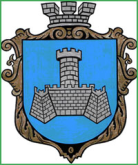 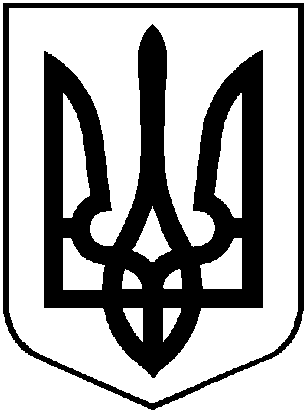 УКРАЇНАХМІЛЬНИЦЬКА МІСЬКА РАДАВІННИЦЬКОЇ ОБЛАСТІВиконавчий комітетР І Ш Е Н Н Явід  ________2021 року                                                   №_______Про продовження договоруоренди нежитлового приміщення по вул. Літописна,31 в м.Хмільнику	Розглянувши лист Громадської організації «Спілка учасників АТО м.Хмільника та Хмільницького району» від 16.11.2021 року №30/01-10 щодо продовження договору оренди нежитлового приміщення від 22.12.2018 р., укладеного між Управлінням житлово-комунального господарства та комунальної власності Хмільницької міської ради та Громадською організацією «Спілка учасників АТО м.Хмільника та Хмільницького району»,  відповідно до Закону України «Про оренду державного та комунального майна», постанови Кабінету Міністрів України від  03.06.2020 року №483 «Деякі питання оренди державного та комунального майна»,  керуючись ст.29, ст.59 Закону України «Про місцеве самоврядування в Україні», виконавчий комітет Хмільницької міської радиВ И Р І Ш И В:	1. Надати дозвіл Управлінню житлово-комунального господарства та комунальної власності Хмільницької міської ради, як балансоутримувачу та орендодавцю, на продовження договору оренди  нежитлового приміщення (вул. Літописна,31, м. Хмільник), укладеного з Громадською організацією «Спілка учасників АТО м. Хмільника та Хмільницького району», терміном на 2 роки 11 місяців та зарахувати об’єкт оренди до Переліку другого типу.	2.  Управлінню житлово-комунального господарства та комунальної власності Хмільницької міської ради укласти додаткову угоду про продовження договору оренди, зазначеного в п.1 цього рішення, відповідно до вимог чинного законодавства України, з урахуванням рішення 82 сесії Хмільницької міської ради 7 скликання від 13.10.2020 року №2857 (зі змінами).	3. Контроль за виконанням цього рішення покласти на заступника місь-кого голови з питань діяльності виконавчих органів міської ради Загіку В.М.     Міський голова                                                    Микола ЮРЧИШИН